แบบฟอร์มที่ 6รายงานผลการดำเนินการพัฒนาองค์การ (Application Report)โครงสร้างของรายงานผลการดำเนินการพัฒนาองค์การกรณีสมัครรางวัลคุณภาพการบริหารจัดการภาครัฐ รายหมวดส่วนที่ 1	ลักษณะสำคัญขององค์การ ไม่เกิน 3 หน้า (ไม่มีคะแนน)ส่วนที่ 2	การดำเนินการพัฒนาคุณภาพการบริหารจัดการภาครัฐ	ส่วนที่ 2 – 1 การพัฒนาคุณภาพการบริหารจัดการภาครัฐอย่างต่อเนื่องตามเกณฑ์ระดับพื้นฐาน รวมทุกหมวดประมาณ 15 หน้า			(ยกเว้นหมวดที่สมัครรางวัลฯ)	ส่วนที่ 2 – 2 การดำเนินการที่โดดเด่นรายหมวดประมาณ 15 หน้า			(เฉพาะหมวดที่สมัครรางวัลฯ) 	ส่วนที่ 3	ผลลัพธ์การดำเนินการ : ประมาณ 5 หน้า* รวมทั้งหมด กรณีสมัครฯ 1 หมวด ไม่เกิน 38 หน้า *โครงสร้างของรายงานผลการดำเนินการพัฒนาองค์การกรณีสมัครรางวัลคุณภาพการบริหารจัดการภาครัฐ ระดับดีเด่นส่วนที่ 1	ลักษณะสำคัญขององค์การ ไม่เกิน 3 หน้า (ไม่มีคะแนน)ส่วนที่ 2	การดำเนินการพัฒนาคุณภาพการบริหารจัดการภาครัฐ	ส่วนที่ 2 – 3	การดำเนินการพัฒนาคุณภาพการบริหารจัดการภาครัฐ
		รวมทุกหมวด (หมวด 1 - 6) ประมาณ 36 หน้าส่วนที่ 3	ผลลัพธ์การดำเนินการ : ประมาณ 5 หน้า* รวมทั้งหมด ไม่เกิน 44 หน้า *ส่วนที่ 1 ลักษณะสำคัญขององค์การคำอธิบายการตอบคำถามรายงานลักษณะสำคัญขององค์การ ส่วนราชการในที่นี้ หมายถึง “หน่วยงาน” ที่ดำเนินการพัฒนาคุณภาพการบริหารจัดการภาครัฐ การจัดทำลักษณะสำคัญขององค์การ ให้ส่วนราชการพิจารณาบทบาทหน้าที่ ผู้รับบริการ หรือการบริหารจัดการครอบคลุมทุกหน่วยงานที่อยู่ในสังกัดของส่วนราชการการตอบคำถามจะต้องพิจารณาถึงการปฏิบัติงานที่มีความเชื่อมโยงและสอดคล้องกันทั้งองค์การตามเกณฑ์คุณภาพการบริหารจัดการภาครัฐคำถามที่ส่วนราชการมีลักษณะงานไม่เกี่ยวข้องกับเรื่องนั้น ให้ตอบว่า “ส่วนราชการ
มีลักษณะงานไม่เกี่ยวข้องกับคำถามในข้อนี้”การตอบคำถาม ให้ส่วนราชการอธิบายบริบทที่สำคัญขององค์การที่เกี่ยวข้องในแต่ละคำถาม โดยใช้วิธีการพรรณาความ ใช้แผนภาพประกอบ หรือใช้ตาราง ตามความเหมาะสมในแต่ละคำถาม ลักษณะสำคัญขององค์การลักษณะสำคัญขององค์การ คือ ภาพรวมของส่วนราชการ สิ่งสำคัญที่มีอิทธิพลต่อวิธีการดำเนินงานและความท้าทายสำคัญที่ส่วนราชการเผชิญอยู่กรุณาตอบคำถามดังต่อไปนี้1. ลักษณะองค์การ : คุณลักษณะสำคัญของส่วนราชการคืออะไรให้อธิบายถึงสภาพแวดล้อมการดำเนินงานของส่วนราชการและความสัมพันธ์ที่สำคัญกับผู้รับบริการและผู้มีส่วนได้ส่วนเสียส่วนราชการอื่น และประชาชนโดยรวมให้ส่วนราชการตอบคำถามต่อไปนี้ก. สภาพแวดล้อมของส่วนราชการ(1)	พันธกิจหรือหน้าที่ตามกฎหมาย	-	พันธกิจหรือหน้าที่หลักตามกฎหมายของส่วนราชการคืออะไรบ้าง	-	ความสำคัญเชิงเปรียบเทียบของพันธกิจหรือหน้าที่ต่อความสำเร็จของส่วนราชการคืออะไร	-	กลไก/วิธีการที่ส่วนราชการใช้ในการส่งมอบผลผลิตและบริการตามพันธกิจคืออะไร(2)	วิสัยทัศน์ ค่านิยม และวัฒนธรรมองค์การ	-	เป้าประสงค์ วิสัยทัศน์ และค่านิยม ของส่วนราชการที่ได้ประกาศไว้คืออะไร	-	คุณลักษณะของวัฒนธรรมของส่วนราชการคืออะไร	-	สมรรถนะหลักของส่วนราชการคืออะไร และมีความเกี่ยวข้องอย่างไรกับพันธกิจของส่วนราชการ(3)	ลักษณะโดยรวมของบุคลากร 	-	ลักษณะโดยรวมของบุคลากรในส่วนราชการเป็นอย่างไร	-	มีการจำแนกบุคลากรออกเป็นกลุ่มและประเภทอะไรบ้าง	-	อะไรคือข้อกำหนดพื้นฐานด้านการศึกษาสำหรับกลุ่มบุคลากรประเภทต่าง ๆ	-	องค์ประกอบสำคัญที่ทำให้บุคลากรเหล่านี้มีส่วนร่วมในการทำงานเพื่อบรรลุพันธกิจและวิสัยทัศน์ของส่วนราชการคืออะไร	-	ในการทำงานจำเป็นต้องมีข้อกำหนดด้านสุขภาพและความปลอดภัยที่เป็นเรื่องเฉพาะของส่วนราชการอะไรบ้าง(4)	สินทรัพย์ 	-	ส่วนราชการมีอาคารสถานที่ เทคโนโลยี และอุปกรณ์ที่สำคัญอะไรบ้าง(5)	กฎหมาย กฎระเบียบ และข้อบังคับ -	ส่วนราชการดำเนินการภายใต้สภาพแวดล้อมด้านกฎหมาย กฎระเบียบ และข้อบังคับที่สำคัญอะไรบ้างข. ความสัมพันธ์ระดับองค์การ(6)	โครงสร้างองค์การ 	-	โครงสร้างและระบบการกำกับดูแลของส่วนราชการมีลักษณะอย่างไร	-	ระบบการรายงานระหว่างคณะกรรมการกำกับดูแลส่วนราชการ ผู้บริหารส่วนราชการ และส่วนราชการที่กำกับมีลักษณะเช่นใด (*)(7)	ผู้รับบริการและผู้มีส่วนได้ส่วนเสีย 	-	กลุ่มผู้รับบริการและกลุ่มผู้มีส่วนได้ส่วนเสียที่สำคัญของส่วนราชการมีอะไรบ้าง (*)	-	กลุ่มดังกล่าวมีความต้องการและความคาดหวังที่สำคัญต่อผลผลิต ต่อการบริการที่มีให้ และต่อการปฏิบัติการของส่วนราชการอย่างไร	-	ความต้องการและความคาดหวังของแต่ละกลุ่มมีความแตกต่างกันอย่างไร(8)	ส่วนราชการหรือองค์การที่เกี่ยวข้องกันในการให้บริการหรือส่งมอบงานต่อกัน	-	ส่วนราชการหรือองค์การที่เกี่ยวข้องกันในการให้บริการหรือส่งมอบงานต่อกันที่สำคัญมีหน่วยงานใดบ้าง และมีบทบาทอย่างไรในระบบงานของส่วนราชการ โดยเฉพาะอย่างยิ่งในการปฏิบัติตามภาระหน้าที่ของส่วนราชการ และการยกระดับความสามารถในการแข่งขันของประเทศ	-	หน่วยงานที่เกี่ยวข้องดังกล่าวมีส่วนร่วมหรือบทบาทอะไรในการสร้างนวัตกรรมให้แก่
ส่วนราชการ (*)	-	กลไกที่สำคัญในการสื่อสาร และข้อกำหนดสำคัญในการปฏิบัติงานร่วมกันมีอะไรบ้าง2. สภาวการณ์ขององค์การ: สภาวการณ์เชิงยุทธศาสตร์ของส่วนราชการเป็นเช่นใดให้อธิบายถึงสภาพแวดล้อมด้านการแข่งขัน ความท้าทาย ความได้เปรียบเชิงยุทธศาสตร์ที่สำคัญ และระบบการปรับปรุงผลการดำเนินการของส่วนราชการให้ส่วนราชการตอบคำถามต่อไปนี้ก. สภาพแวดล้อมด้านการแข่งขัน(9)	สภาพแวดล้อมด้านการแข่งขันทั้งภายในและภายนอกประเทศ 	-	สภาพแวดล้อมด้านการแข่งขันทั้งภายในและภายนอกประเทศของส่วนราชการเป็นเช่นใดประเภทการแข่งขันและจำนวนคู่แข่งขันในแต่ละประเภทเป็นเช่นใด	-	ประเด็นการแข่งขันคืออะไร และผลการดำเนินการปัจจุบันของส่วนราชการในประเด็นดังกล่าวเมื่อเปรียบเทียบกับคู่แข่งเป็นอย่างไร(10) การเปลี่ยนแปลงด้านการแข่งขัน	-	การเปลี่ยนแปลงที่สำคัญ (ถ้ามี) ซึ่งมีผลต่อสถานการณ์แข่งขันของส่วนราชการ 	รวมถึงการเปลี่ยนแปลงที่สร้างโอกาส สำหรับการสร้างนวัตกรรมและความร่วมมือคืออะไร (*)(11)	 แหล่งข้อมูลเชิงเปรียบเทียบ 	-	แหล่งข้อมูลสำคัญสำหรับข้อมูลเชิงเปรียบเทียบ และเชิงแข่งขันในลักษณะเดียวกันมีอะไรบ้าง	-	แหล่งข้อมูลสำคัญสำหรับข้อมูลเชิงเปรียบเทียบจากหน่วยงานอื่น ๆ ทั้งในส่วนราชการ นอกส่วนราชการและจากต่างประเภทกันมีอะไรบ้าง	-	มีข้อจำกัดอะไร (ถ้ามี) ในการได้มาซึ่งข้อมูลเหล่านี้ข. บริบทเชิงยุทธศาสตร์ (12)	 ความท้าทายเชิงยุทธศาสตร์และความได้เปรียบเชิงยุทธศาสตร์	-	ความท้าทายเชิงยุทธศาสตร์และความได้เปรียบเชิงยุทธศาสตร์ของส่วนราชการในด้านพันธกิจด้านการปฏิบัติการ ด้านความรับผิดชอบต่อสังคม และด้านบุคลากร คืออะไรค. ระบบการปรับปรุงผลการดำเนินการ (13)	 ระบบการปรับปรุงผลการดำเนินการ 	-	องค์ประกอบสำคัญของระบบการปรับปรุงผลการดำเนินการ รวมทั้งกระบวนการประเมินการปรับปรุงโครงการและกระบวนการที่สำคัญของส่วนราชการมีอะไรบ้าง ส่วนที่ 2 การดำเนินการพัฒนาคุณภาพการบริหารจัดการภาครัฐส่วนที่ 2-1 การพัฒนาคุณภาพการบริหารจัดการภาครัฐอย่างต่อเนื่องตามเกณฑ์ระดับพื้นฐาน(เฉพาะกรณีสมัครรางวัลคุณภาพการบริหารจัดการภาครัฐ รายหมวด)ให้อธิบายการดำเนินการตามเกณฑ์คุณภาพการบริหารจัดการภาครัฐระดับพื้นฐาน ฉบับที่ 2 ในหมวดที่ไม่ได้เสนอขอรับรางวัล โดยอธิบายให้เห็นว่าหน่วยงานมีการรักษาระบบและพัฒนาการดำเนินการตามเกณฑ์คุณภาพการบริหารจัดการภาครัฐได้เป็นอย่างดี ในแต่ละหมวดให้ครอบคลุมทุกรหัสโดยแสดงให้เห็นว่ามีแนวโน้มของการดำเนินการที่ต่อเนื่อง และยั่งยืน เขียนอธิบายประมาณ 15 หน้าเนื้อหาประกอบด้วยกลไกในการรักษาระบบและการพัฒนาการดำเนินการตามเกณฑ์อย่างต่อเนื่อง เพื่อแสดงให้เห็นว่าการดำเนินการมีโครงสร้างการทำงานและผู้รับผิดชอบอย่างชัดเจน เป็นระบบการปรับปรุงคุณภาพการดำเนินการตามแนวทางการประเมิน ADLI เพื่อแสดงให้เห็นว่าในการดำเนินการนั้นมีการปรับปรุงอย่างต่อเนื่อง (Continuous Improvement) โดยมีการทบทวนผลการดำเนินการเพื่อนำไปปรับปรุงให้ดีขึ้นการเชื่อมโยงระหว่างหมวดกระบวนการและผลลัพธ์การดำเนินการ โดยยกตัวอย่าง
ผลการดำเนินการและผลลัพธ์ที่สำคัญ........................................................................................................................................................................................................................................................................................................................................................................................................................................................................................................................................................................................................................................................................................................................................................................................................................................................................................................................................................................................................................................................................................................................................................................................................................................................................................................................................................................................................................................................................................................................................................................................................................................................................................................................................................................................................................................................................................................................................................................................................................................................................................................................................................................ส่วนที่ 2 - 2 การดำเนินการที่โดดเด่นรายหมวด(เฉพาะกรณีสมัครรางวัลคุณภาพการบริหารจัดการภาครัฐ รายหมวด)ให้อธิบายผลการดำเนินการพัฒนาคุณภาพการบริหารจัดการภาครัฐที่แสดงถึงความโดดเด่นในหมวดที่ยื่นสมัครรางวัล (ตามเกณฑ์คุณภาพการบริหารจัดการภาครัฐ พ.ศ. 2562) เขียนอธิบายประมาณ 15 หน้าในลักษณะการพรรณนาและวงเล็บหัวข้อประกอบท้ายข้อความ แนวทางการเขียนการแบ่งหัวข้อการเขียน ให้ครอบคลุมถึงทุกประเด็นการพิจารณาในหมวดที่สมัครรางวัล (ระดับ ก. ข. ค.) เช่น หมวด 1 หัวข้อ 1.1 การนำองค์การโดยผู้บริหารของส่วนราชการ จะอธิบายการดำเนินงานในเรื่อง ก. วิสัยทัศน์ ค่านิยม  ข. การสื่อสาร ค.พันธกิจและประสิทธิภาพขององค์กร เป็นต้นการอธิบายผลการดำเนินการจะต้องแสดงให้เห็นถึงการดำเนินการตามแนวทางการประเมิน ADLI รวมทั้งต้องแสดงให้เห็นการดำเนินการอย่างชัดเจนและเป็นรูปธรรม โดยยกตัวอย่างประกอบการอธิบายและแสดงผลการดำเนินการควรแสดงให้เห็นถึงความเป็นระบบและความโดดเด่นในการดำเนินการ ซึ่งอาจนำเสนอในลักษณะรูปภาพประกอบ เช่น รูปแบบการบริหารงานที่มีความเชื่อมโยงกันทั้งกระบวนการ เป็นต้นการเชื่อมโยงระหว่างหมวดที่สมัครรางวัล กับลักษณะสำคัญขององค์การ หมวดอื่น ๆ และผลลัพธ์การดำเนินการ โดยยกตัวอย่างผลการดำเนินการและผลลัพธ์ที่สำคัญ............................................................................................................................................................................................................................................................................................................................................................................................................................................................................................................................................................................................................................................................................................................................................................................................................................................................................................................................................................................................................................................................................................................................................................................................................................................................................................................................................................................................................................................................................................................................................................................................................................................................................................................................................................................................................ส่วนที่ 2 - 3 การดำเนินการพัฒนาคุณภาพการบริหารจัดการภาครัฐในหมวดที่ควรมุ่งเน้น(เฉพาะกรณีสมัครรางวัลคุณภาพการบริหารจัดการภาครัฐ ระดับดีเด่น)ให้อธิบายผลการดำเนินการพัฒนาคุณภาพการบริหารจัดการภาครัฐ (ตามเกณฑ์คุณภาพการบริหารจัดการภาครัฐ พ.ศ. 2562) ที่แสดงถึงความโดดเด่นของการดำเนินการในแต่ละหมวด เขียนอธิบายรวมทุกหมวด (หมวด 1 - 6) ประมาณ 36 หน้า ในลักษณะการพรรณนาและวงเล็บหัวข้อประกอบท้ายข้อความ แนวทางการเขียนการแบ่งหัวข้อการเขียน ให้ครอบคลุมถึงทุกประเด็นการพิจารณาในหมวดที่สมัครรางวัล (ระดับ ก. ข. ค.) เช่น หมวด 1 หัวข้อ 1.1 การนำองค์การโดยผู้บริหารของส่วนราชการ จะอธิบายการดำเนินงานในเรื่อง 
ก. วิสัยทัศน์ ค่านิยม  ข. การสื่อสาร ค.พันธกิจและประสิทธิภาพขององค์กร เป็นต้นการอธิบายผลการดำเนินการจะต้องแสดงให้เห็นถึงการดำเนินการตามแนวทางการประเมิน ADLI รวมทั้งต้องแสดงให้เห็นการดำเนินการอย่างชัดเจนและเป็นรูปธรรม โดยยกตัวอย่างประกอบการอธิบายและแสดงผลกาดำเนินการควรแสดงให้เห็นถึงความเป็นระบบและความโดดเด่นในการดำเนินการ ซึ่งอาจนำเสนอในลักษณะรูปภาพประกอบ เช่น รูปแบบการบริหารงานที่มีความเชื่อมโยงกันทั้งกระบวนการ เป็นต้นการดำเนินการที่เชื่อมโยงกับลักษณะสำคัญขององค์การ หมวดอื่น ๆ และผลลัพธ์การดำเนินการ โดยยกตัวอย่างผลการดำเนินการและผลลัพธ์ที่สำคัญ..........................................................................................................................................................................................................................................................................................................................................................................................................................................................................................................................................................................................................................................................................................................................................................................................................................................................................................................................................................................................................................................................................................................................................................................................................................................................................................................................................................................................................................................................................................................................................................................................................................................................................................................................................................................................................................................................................................................................................................................................ส่วนที่ 3 ผลลัพธ์การดำเนินการให้แสดงผลลัพธ์และตัวชี้วัดผลลัพธ์ของทุกหมวด (โดยแบ่งเป็น 7.1 ผลลัพธ์ด้านประสิทธิผลและ
การบรรลุพันธกิจ 7.2 ผลลัพธ์ด้านการให้ความสำคัญผู้รับบริการและผู้มีส่วนได้ส่วนเสีย 7.3 ผลลัพธ์ด้านการมุ่งเน้นบุคลากร 7.4 ผลลัพธ์ด้านการนำองค์การและการกำกับดูแล 7.5 ผลลัพธ์ด้านงบประมาณการเงิน และการเติบโตและ 7.6 ผลลัพธ์ด้านประสิทธิผลของกระบวนการ และการจัดการเครือข่ายอุปทาน) โดยผลลัพธ์ต้องแสดงให้เห็นถึงระดับปัจจุบันและแนวโน้ม (อย่างน้อย 3 จุด ซึ่งเป็นผลลัพธ์ในแต่ละปี)ของตัววัดหรือตัวชี้วัดที่สำคัญของผลการดำเนินการด้านต่าง ๆ รวมทั้งให้แสดงข้อมูลเชิงเปรียบเทียบ
ที่เหมาะสม เขียนอธิบายประมาณ 5 หน้า ........................................................................................................................................................................................................................................................................................................................................................................................................................................................................................................................................................................................................................................................................................................................................................................................................................................................................................................................................................................................................................................................................................................................................................................................................................................................................................................................................................................................................................................................................................................................................................................................................................................................................................................................................................................................................................................................................................................................................................................................................................................................................................................................................................................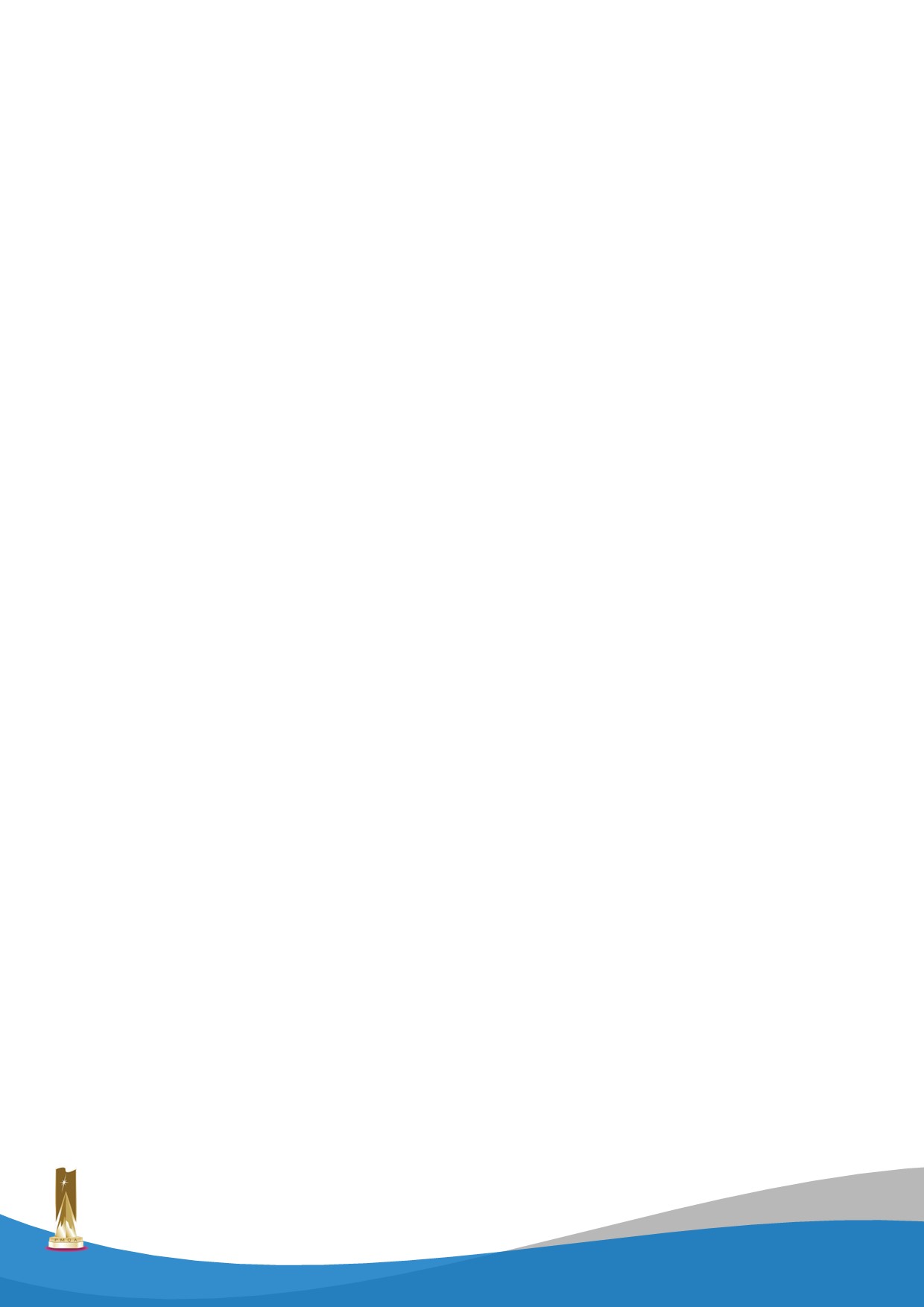 